CASE MANAGEMENT PROGRESS NOTE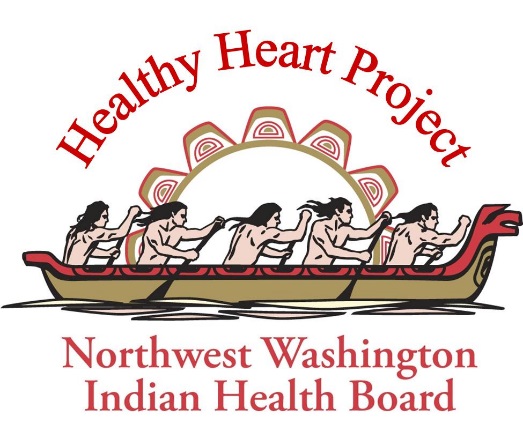 Date of Service: _______________Chief Compliant / Purpose of Visit:________________________________________________________________________________________________________________________________________________________________Subjective / Objective: ________________________________________________________________________________________________________________________________________________________________Medication Changes: ________________________________________________________________________________________________________________________________________________________________Patient Assessment: Diet Intake: Fat Intake:	Low		Moderate	High		Vegetables: Fruits:Nutrition Referral: ________________________________________________________________Physical Fitness:		No Activity	Moderate	VigorousType of Exercise: _________________________________________________________________Fitness Instruction/Referral: ________________________________________________________BP: __________	Wt: __________	RBS: __________ A1C: ________Hyperlipidemia: ____________________ Treated: ____________________Lab Values:  TC __________ TG __________ LDL __________ HDL __________Smoking:		How Often:		Ready to quit:Cessation Counseling Provided: ______________________________________________________Referral: ________________________________________________________________________Depression: ______________________________________________________________________Referral: ________________________________________________________________________Personal Goals / Care Plan Recommendations:SGBM: ________________________________________________________________________Medication Management __________________________________________________________Activity / Exercise: _______________________________________________________________Dietary Changes: _________________________________________________________________Smoking Cessation: _______________________________________________________________Plan: Monthly Incentive: ________________________________________________________________Session Provided: _________________________________________________________________Next Scheduled Visit: ______________________________________________________________Monthly ______________________________     Quarterly: _______________________________Resources Needed: ________________________________________________________________Support Provided: _________________________________________________________________Case Manager Signature: ___________________________________________________________